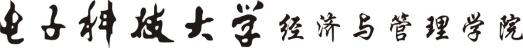 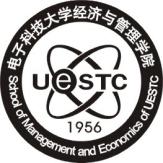 高级管理人员研修班报名申请表                                                                      所填信息仅用于报名申请基本信息	基本信息	基本信息	基本信息	基本信息	姓名：姓名：年龄：年龄：性别：公司名称：公司名称：公司名称：职务/职位：职务/职位：公司地址：公司地址：公司地址：公司网址：公司网址：办公电话：办公电话：办公电话：移动电话：移动电话：电子邮箱：电子邮箱：电子邮箱：身份证号：身份证号：教育背景教育背景教育背景教育背景教育背景最后学位  □博士         □硕士          □本科         □大专       □博士         □硕士          □本科         □大专       □博士         □硕士          □本科         □大专       □博士         □硕士          □本科         □大专     毕业院校：毕业院校：毕业院校：主修专业：主修专业：起止时间（年月）：起止时间（年月）：起止时间（年月）：起止时间（年月）：起止时间（年月）：所在部门所在部门所在部门所在部门所在部门□企业高管     财务/会计       市场营销          人力资源□行政管理     □采购/物流       技术研究与开发    □其他（请注明）：           □企业高管     财务/会计       市场营销          人力资源□行政管理     □采购/物流       技术研究与开发    □其他（请注明）：           □企业高管     财务/会计       市场营销          人力资源□行政管理     □采购/物流       技术研究与开发    □其他（请注明）：           □企业高管     财务/会计       市场营销          人力资源□行政管理     □采购/物流       技术研究与开发    □其他（请注明）：           □企业高管     财务/会计       市场营销          人力资源□行政管理     □采购/物流       技术研究与开发    □其他（请注明）：           公司所在行业公司所在行业公司所在行业公司所在行业公司所在行业□IT行业	        □制造业	           □金融/保险	         □房地产/建筑□进出口贸易      □教育/培训          批发/零售  	         □广告□传媒  	        □医药/化工	        □其他（请注明）                    □IT行业	        □制造业	           □金融/保险	         □房地产/建筑□进出口贸易      □教育/培训          批发/零售  	         □广告□传媒  	        □医药/化工	        □其他（请注明）                    □IT行业	        □制造业	           □金融/保险	         □房地产/建筑□进出口贸易      □教育/培训          批发/零售  	         □广告□传媒  	        □医药/化工	        □其他（请注明）                    □IT行业	        □制造业	           □金融/保险	         □房地产/建筑□进出口贸易      □教育/培训          批发/零售  	         □广告□传媒  	        □医药/化工	        □其他（请注明）                    □IT行业	        □制造业	           □金融/保险	         □房地产/建筑□进出口贸易      □教育/培训          批发/零售  	         □广告□传媒  	        □医药/化工	        □其他（请注明）                    公司/机构的所有制性质公司/机构的所有制性质公司/机构的所有制性质公司/机构的所有制性质公司/机构的所有制性质□国有企业           □私营企业           □外商投资企业        □股份制企业□中央/地方政府部门  □个体               其他（请注明）□国有企业           □私营企业           □外商投资企业        □股份制企业□中央/地方政府部门  □个体               其他（请注明）□国有企业           □私营企业           □外商投资企业        □股份制企业□中央/地方政府部门  □个体               其他（请注明）□国有企业           □私营企业           □外商投资企业        □股份制企业□中央/地方政府部门  □个体               其他（请注明）□国有企业           □私营企业           □外商投资企业        □股份制企业□中央/地方政府部门  □个体               其他（请注明）报名方式：申请者请将填好的报名表（电子版）、本人身份证（扫描或拍照均可）发送至邮箱mpmjx@uestc.edu.cn。电子科技大学经济与管理学院高层管理培训（EDP）中心地址：四川省成都市建设北路二段四号 电子科技大学学术交流中心103室    咨询电话：028-83206975报名方式：申请者请将填好的报名表（电子版）、本人身份证（扫描或拍照均可）发送至邮箱mpmjx@uestc.edu.cn。电子科技大学经济与管理学院高层管理培训（EDP）中心地址：四川省成都市建设北路二段四号 电子科技大学学术交流中心103室    咨询电话：028-83206975报名方式：申请者请将填好的报名表（电子版）、本人身份证（扫描或拍照均可）发送至邮箱mpmjx@uestc.edu.cn。电子科技大学经济与管理学院高层管理培训（EDP）中心地址：四川省成都市建设北路二段四号 电子科技大学学术交流中心103室    咨询电话：028-83206975报名方式：申请者请将填好的报名表（电子版）、本人身份证（扫描或拍照均可）发送至邮箱mpmjx@uestc.edu.cn。电子科技大学经济与管理学院高层管理培训（EDP）中心地址：四川省成都市建设北路二段四号 电子科技大学学术交流中心103室    咨询电话：028-83206975报名方式：申请者请将填好的报名表（电子版）、本人身份证（扫描或拍照均可）发送至邮箱mpmjx@uestc.edu.cn。电子科技大学经济与管理学院高层管理培训（EDP）中心地址：四川省成都市建设北路二段四号 电子科技大学学术交流中心103室    咨询电话：028-83206975